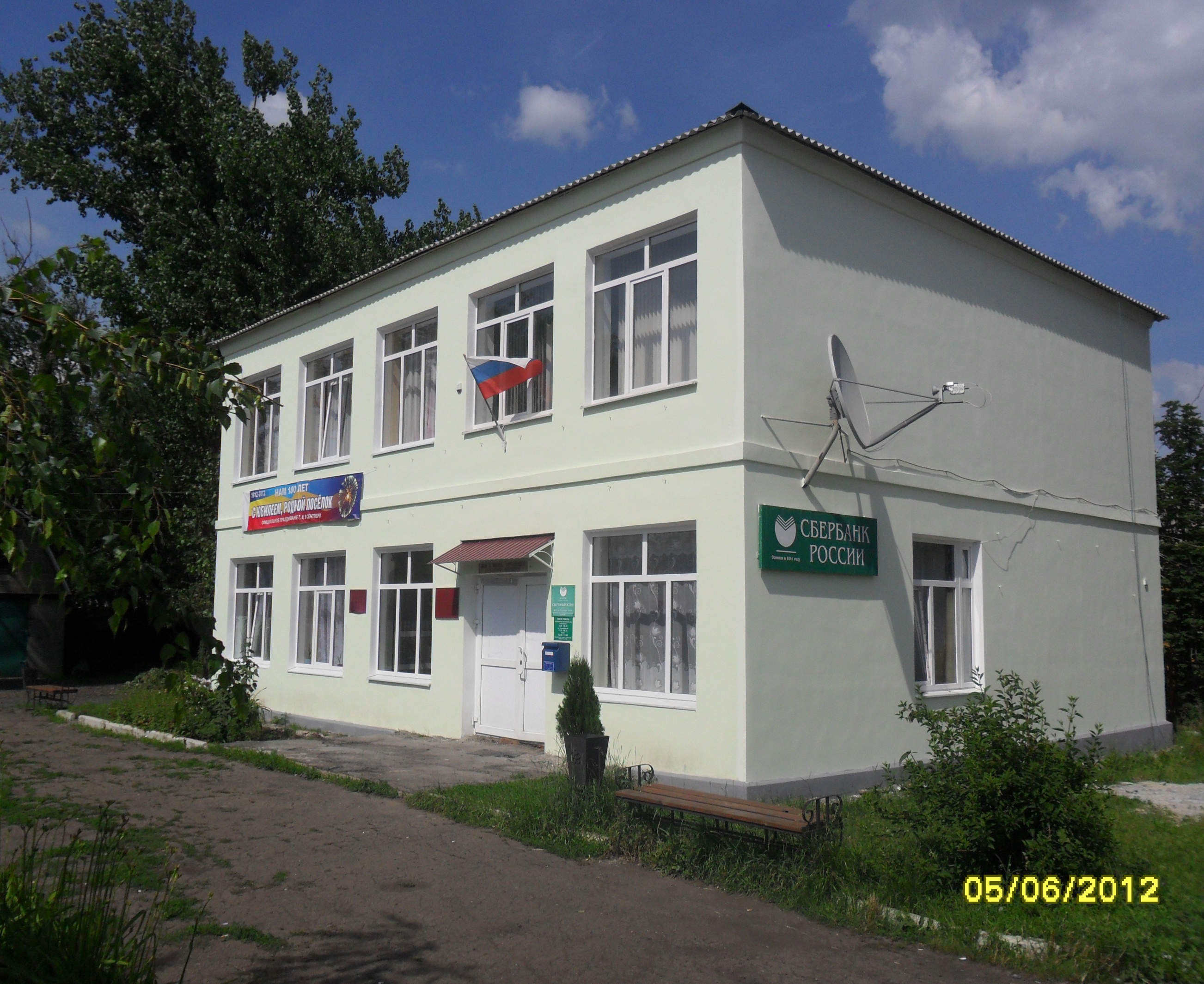                         Бюджет на 2017 год и на плановый  период 2018 и 2019гг.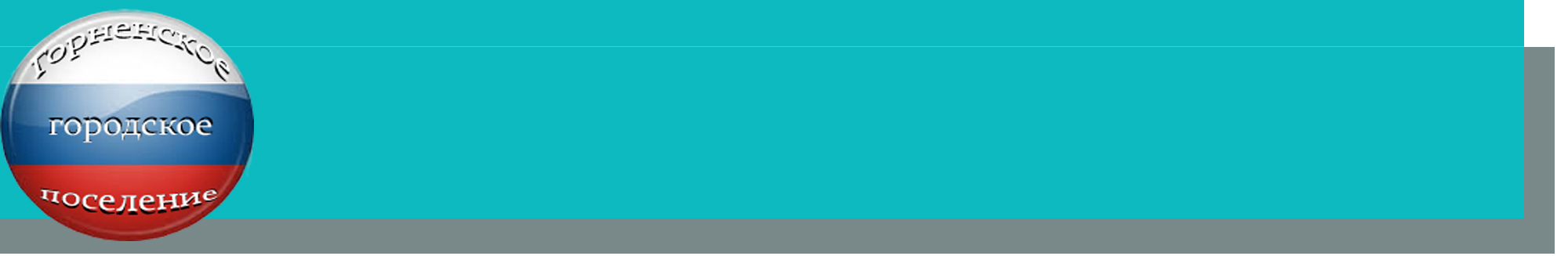                         направлен на решение следующих                                                                          ключевых задач:                         Основные параметры бюджета Горненского                         городского поселения Красносулинского района                          на 2017 год и на плановый период 2018-2019гг.                         Динамика собственных доходов бюджета                         Горненского городского поселения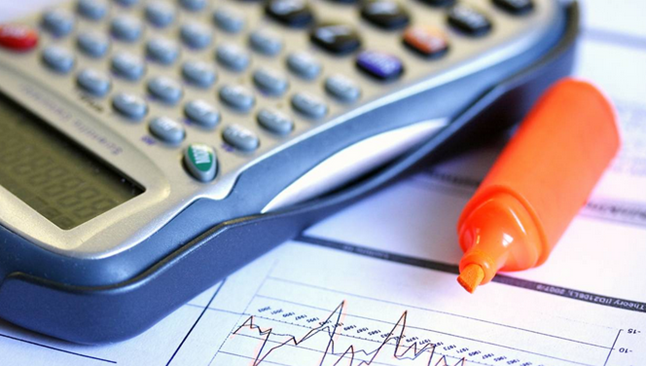                          Красносулинского района               Структура поступления образующих налогов             в  бюджет Горненского городского поселения                        Красносулинского района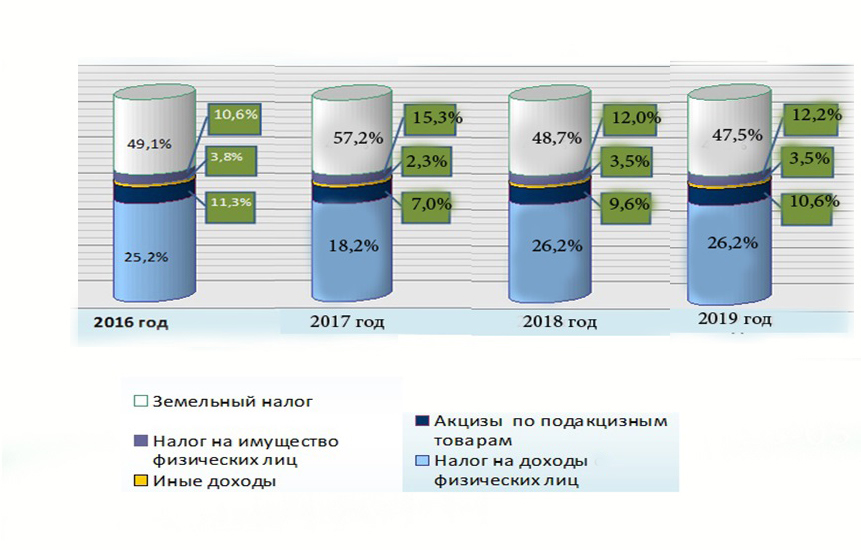                           Динамика поступлений Земельного налога в части                       бюджета Горненского городского поселения                      Красносулинского района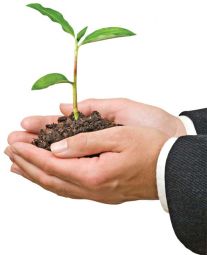                                     Безвозмездные поступления из бюджетов 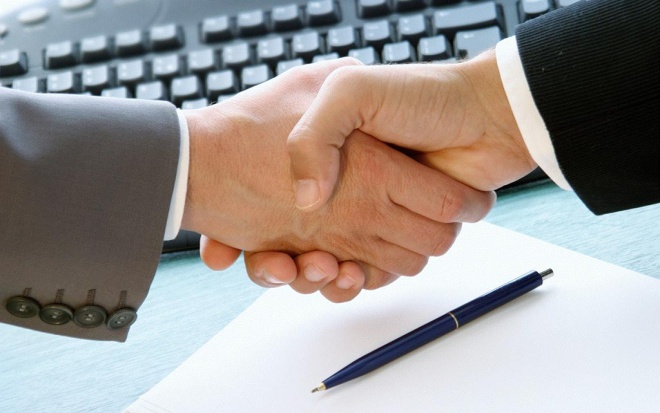                                     разных уровней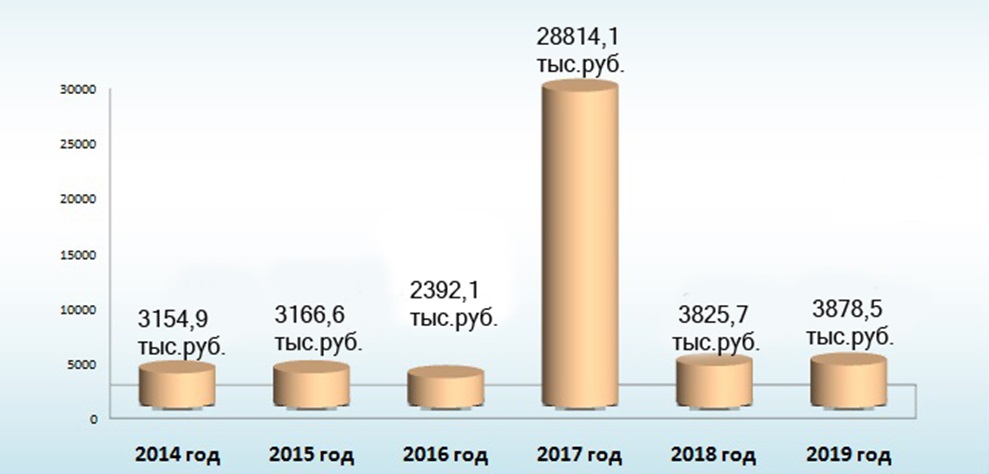                              Динамика расходов бюджета Горненского 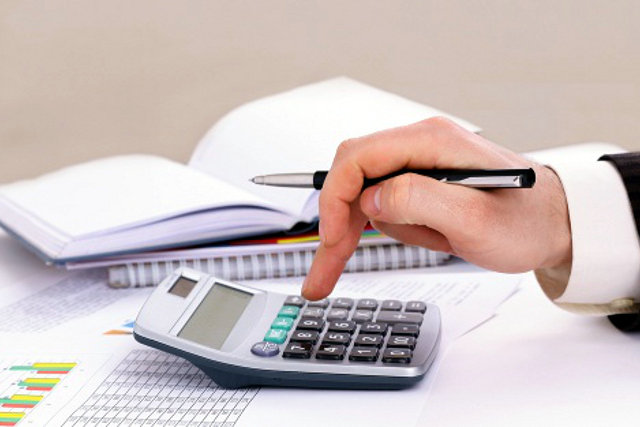                              городского поселения Красносулинского района                              2014 – 2019 гг.                     Расходы бюджета Горненского городского поселения                       Красносулинского района, формируемые в рамках                        муниципальных программ Горненского городского                       поселения, непрограммные расходы              - расходы бюджета Горненского городского поселения Красносулинского района,                 формируемые в  рамках муниципальных программ Горненского городского поселения                       - непрограммные расходы бюджета Горненского городского поселения Красносулинского                 района                        Доля муниципальных программ в общем объеме                       расходов, запланированных на реализацию                       муниципальных программ Горненского городского                       поселения в 2017-2019 гг.                       Объем бюджетных ассигнований на реализацию                       муниципальных программ в 2017-2019 гг.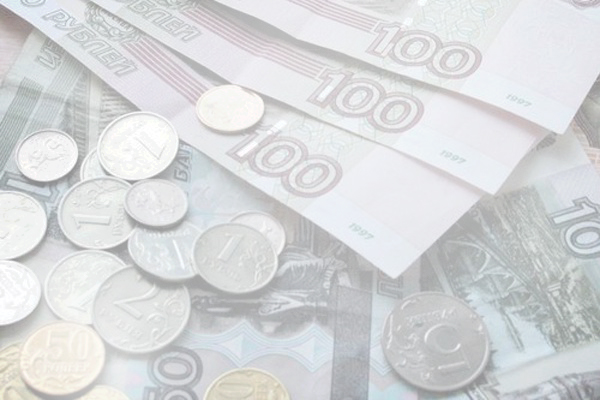 ДОХОДЫ бюджета, тыс.руб.ДОХОДЫ бюджета, тыс.руб.ДОХОДЫ бюджета, тыс.руб.РАСХОДЫ бюджета, тыс. руб.РАСХОДЫ бюджета, тыс. руб.РАСХОДЫ бюджета, тыс. руб.2017 г.2018 г.2019 г.2017 г.2018 г.2019 г.Налог на доходы физ. лиц1084,01111,21135,0Общегосударственные вопросы4164,34156,34156,3Земельный налог3406,52063,82063,8Национальная оборона173,3173,3173,3Налог на имущество912,3510,0530,4Нац.безопас. и правоохран. деятельность136,9136,9136,9Акцизы415,1408,6460,0Национальная экономика525,8524,8582,0Иные доходы139,5145,7151,5ЖКХ2139,32339,42436,4Безвозмездное поступление 28814,13825,73878,5Культура, кинематография639,5639,5639,5Социальная политика54,854,854,8Физическая культура и спорт26102,740,040,0Обслуживание государ. и муниц. долга46,0   -  -ИТОГО34771,58065,08219,233982,68065,08219,2Наименованиемуниципальной программы Горненского городского поселения2017 год (тыс.руб.)Доля в общих расходах2018 год (тыс.руб.)Доля в общих расходах2019 год (тыс.руб.)Доля в общих расходах1. Управление муниципальными финансами4076,112,0%4076,150,5%4076,149,6%2. Муниципальное управление и муниципальная служба134,80,4%134,81,7%134,81,7%3. Защита населения и территории от ЧС, обеспечение пожарной безопасности и безопасности людей на водных объектах136,90,4%136,91,7%136,91,7%4. Развитие транспортной системы525,81,5%524,86,5%582,07,05. Благоустройство территории и ЖКХ2139,36,3%2339,429,0%2436,429,6%6 Развитие культуры, физической культуры и спорта26742,278,7%679,58,4%679,58,3%ИТОГО:33755,199,3%7891,597,8%8045,797,9%